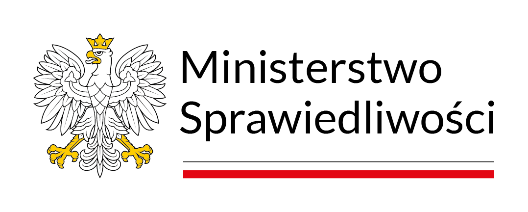 Załącznik nr 1do Regulaminu obejmowania honorowym patronatem Ministra Sprawiedliwości, Sekretarza Stanu lub Podsekretarza Stanuw Ministerstwie Sprawiedliwości oraz uczestnictwa w komitecie honorowymWNIOSEKo udzielenie patronatu honorowego lub członkostwo w komitecie honorowym*(*proszę wybrać właściwe, należy wskazać tylko jedną osobę)􀂅 Ministra Sprawiedliwości􀂅 Sekretarza Stanu (podać imię i nazwisko)……………………………………………………...􀂅 Podsekretarza Stanu (podać imię i nazwisko)………………………………………………….Organizator (przedstawiciel/osoba uprawniona do reprezentowania): Organizator (przedstawiciel/osoba uprawniona do reprezentowania): Organizator (przedstawiciel/osoba uprawniona do reprezentowania): Nazwa/Imię i nazwiskoAdrestelefon, e-mail, adres strony www przedsięwzięciaForma prawna organizatora:􀂅 fundacja, organizacja społeczna, organizacja pozarządowa          􀂅 firma komercyjna                               􀂅 osoba prywatna           􀂅 inne (proszę wymienić)Forma prawna organizatora:􀂅 fundacja, organizacja społeczna, organizacja pozarządowa          􀂅 firma komercyjna                               􀂅 osoba prywatna           􀂅 inne (proszę wymienić)Forma prawna organizatora:􀂅 fundacja, organizacja społeczna, organizacja pozarządowa          􀂅 firma komercyjna                               􀂅 osoba prywatna           􀂅 inne (proszę wymienić)Krótka charakterystyka organizatora oraz informacja o dotychczas zorganizowanych wydarzeniach:Krótka charakterystyka organizatora oraz informacja o dotychczas zorganizowanych wydarzeniach:Krótka charakterystyka organizatora oraz informacja o dotychczas zorganizowanych wydarzeniach:Wniosek o:􀂅 honorowy patronat     􀂅 członkostwo w komitecie honorowymWniosek o:􀂅 honorowy patronat     􀂅 członkostwo w komitecie honorowymWniosek o:􀂅 honorowy patronat     􀂅 członkostwo w komitecie honorowymNazwa przedsięwzięcia:Nazwa przedsięwzięcia:Nazwa przedsięwzięcia:Miejsce i termin przedsięwzięcia:Miejsce i termin przedsięwzięcia:Miejsce i termin przedsięwzięcia:Zasięg przedsięwzięcia:             􀂅międzynarodowy 	     􀂅ogólnopolski 	      􀂅regionalny              􀂅inneZasięg przedsięwzięcia:             􀂅międzynarodowy 	     􀂅ogólnopolski 	      􀂅regionalny              􀂅inneZasięg przedsięwzięcia:             􀂅międzynarodowy 	     􀂅ogólnopolski 	      􀂅regionalny              􀂅inneCel przedsięwzięcia:Cel przedsięwzięcia:Cel przedsięwzięcia:Do kogo kierowane jest przedsięwzięcie i jaka jest planowana liczba uczestników?Do kogo kierowane jest przedsięwzięcie i jaka jest planowana liczba uczestników?Do kogo kierowane jest przedsięwzięcie i jaka jest planowana liczba uczestników?Źródła finansowania:Źródła finansowania:Źródła finansowania:Czy udział w przedsięwzięciu jego uczestników jest odpłatny?􀂅 tak                                                                  	 􀂅 nie                             (koszt: biletu                  )Czy udział w przedsięwzięciu jego uczestników jest odpłatny?􀂅 tak                                                                  	 􀂅 nie                             (koszt: biletu                  )Czy udział w przedsięwzięciu jego uczestników jest odpłatny?􀂅 tak                                                                  	 􀂅 nie                             (koszt: biletu                  )Partnerzy i/lub współorganizatorzy przedsięwzięcia:Partnerzy i/lub współorganizatorzy przedsięwzięcia:Partnerzy i/lub współorganizatorzy przedsięwzięcia:Czy przedsięwzięcie ma charakter cykliczny?􀂅 tak (należy podać informację kiedy się odbyło poprzednie)􀂅 nieCzy przedsięwzięcie ma charakter cykliczny?􀂅 tak (należy podać informację kiedy się odbyło poprzednie)􀂅 nieCzy przedsięwzięcie ma charakter cykliczny?􀂅 tak (należy podać informację kiedy się odbyło poprzednie)􀂅 nieCzy wystąpiono o objęcie patronatem przedsięwzięcia do innych instytucji?􀂅 tak (należy wymienić te instytucje) 􀂅 nie Czy wystąpiono o objęcie patronatem przedsięwzięcia do innych instytucji?􀂅 tak (należy wymienić te instytucje) 􀂅 nie Czy wystąpiono o objęcie patronatem przedsięwzięcia do innych instytucji?􀂅 tak (należy wymienić te instytucje) 􀂅 nie Lista innych honorowych patronów lub członków honorowego komitetu:Lista innych honorowych patronów lub członków honorowego komitetu:Lista innych honorowych patronów lub członków honorowego komitetu:Patroni medialni:Patroni medialni:Patroni medialni:Uzasadnienie wniosku:Uzasadnienie wniosku:Uzasadnienie wniosku:Działania promocyjne związane z organizacją wydarzenia:Działania promocyjne związane z organizacją wydarzenia:Działania promocyjne związane z organizacją wydarzenia:Czy organizator planuje osiągnięcie zysku z organizacji wydarzenia?Czy organizator planuje osiągnięcie zysku z organizacji wydarzenia?Czy organizator planuje osiągnięcie zysku z organizacji wydarzenia?Czy wydarzenie było już obejmowane patronatem lub wyróżnione udziałem w komitecie honorowym Ministra Sprawiedliwości, Sekretarza Stanu lub Podsekretarza Stanu?      􀂅 tak                      􀂅 nie (jeśli tak, proszę podać termin i miejsce)Czy wydarzenie było już obejmowane patronatem lub wyróżnione udziałem w komitecie honorowym Ministra Sprawiedliwości, Sekretarza Stanu lub Podsekretarza Stanu?      􀂅 tak                      􀂅 nie (jeśli tak, proszę podać termin i miejsce)Czy wydarzenie było już obejmowane patronatem lub wyróżnione udziałem w komitecie honorowym Ministra Sprawiedliwości, Sekretarza Stanu lub Podsekretarza Stanu?      􀂅 tak                      􀂅 nie (jeśli tak, proszę podać termin i miejsce)Inne informacje uzupełniające:Inne informacje uzupełniające:Inne informacje uzupełniające:Załączniki:􀂅 program przedsięwzięcia,􀂅 regulamin przedsięwzięcia,􀂅 inne (należy wymienić jakie)Załączniki:􀂅 program przedsięwzięcia,􀂅 regulamin przedsięwzięcia,􀂅 inne (należy wymienić jakie)Załączniki:􀂅 program przedsięwzięcia,􀂅 regulamin przedsięwzięcia,􀂅 inne (należy wymienić jakie)􀂅 Akceptujemy regulamin obejmowania honorowym patronatem Ministra Sprawiedliwości, Sekretarza Stanu lub Podsekretarza Stanu w Ministerstwie Sprawiedliwości oraz uczestnictwa w komitecie honorowym􀂅 Akceptujemy regulamin obejmowania honorowym patronatem Ministra Sprawiedliwości, Sekretarza Stanu lub Podsekretarza Stanu w Ministerstwie Sprawiedliwości oraz uczestnictwa w komitecie honorowym􀂅 Akceptujemy regulamin obejmowania honorowym patronatem Ministra Sprawiedliwości, Sekretarza Stanu lub Podsekretarza Stanu w Ministerstwie Sprawiedliwości oraz uczestnictwa w komitecie honorowym/miejscowość  i data/ 					/podpis wnioskodawcy i pieczęć//miejscowość  i data/ 					/podpis wnioskodawcy i pieczęć//miejscowość  i data/ 					/podpis wnioskodawcy i pieczęć/